Číslo objednávky (reference)OBJ 327/002/2021OdběratelVystavena vKačiněDne23.04.2021AdresátD a M Pospíšil s.r.o.Ku ptáku 387Kutná Hora - ŽižkovNárodní zemědělské muzeum, s.p.o.Kostelní 44, 170 00 Praha 7IČ: 75075741, DIČ: CZ7507574128401IČO: 26148960DIČ: CZ26148960PříjemceNárodní zemědělské muzeum, s.p.o.Pobočka KačinaSvatý Mikuláš 51, 284 01 Kutná HoraDodavatel je plátcem DPHVyřizujeÚtvarTermín dodávkyPotvrzenou objednávku vraťte obratemKačina14.05.2021Jedn.cenabez DPHSazbaDPHJedn.cenas DPHCenabez DPHCenas DPHNázev zboží/službyMnožstvíObjednáváme u Vás havarijníopravu požárního vodovodu.Součástí prací je vyhledání aodstranění poruchy - netěsnostís únikem tlaku - navodovodním potrubí, doplněníchybějících úsekovýchuzavíracích ventilů, uvedenípovrchů terénu do původníhostavu po provedených1,00 230.138,00 Kč 21% 278.466,98 Kč 230.138,00 Kč 278.466,98 Kčvýkopových pracech. Vrozsahu a kvalitě podle Vašínabídky ze dne 21.4.2021.Provádění prací jekoordinováno a odsouhlasenozástupcem správy.Celkem bez DPHCelkem DPHCelkem s DPH230.138,00 Kč48.328,98 Kč278.466,98 KčDodavatel bere na vědomí, že tato písemná smlouva bude v souladu se zákonem č. 340/2015 Sb., zákon oregistru smluv, zveřejněna v registru smluv.Splatnost faktury je 30 dní od jejího doručeníAkceptace objednávky - souhlasím, že požadovanébude dodáno ve sjednaném rozsahu, kvalitě a čase.Datum a podpis dodavatele: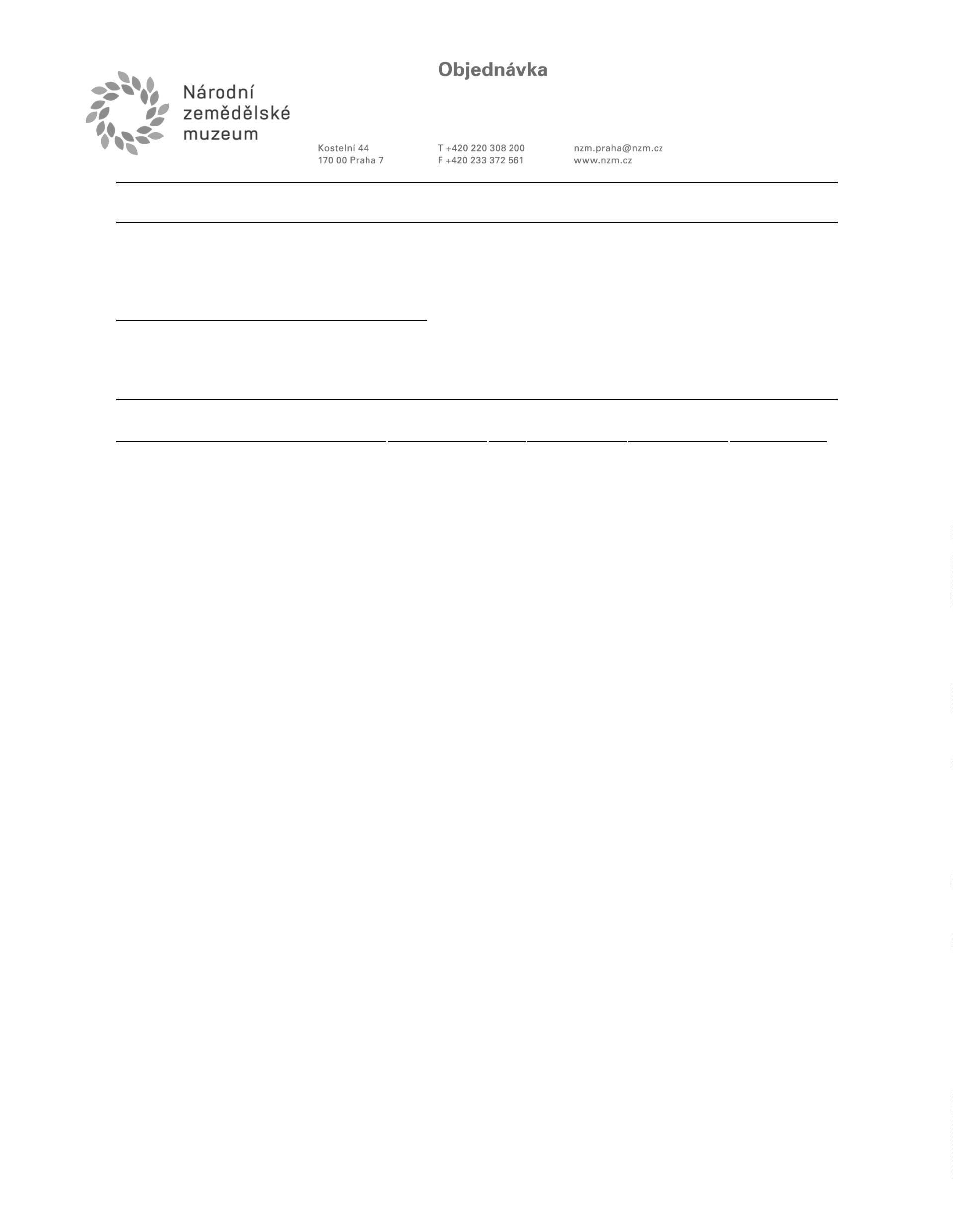 